Drodzy Rodzice! Karty przygotowane są tak jak poprzednie w celu wspomagania nauczania na odległość dla chętnych dzieci!Zestaw zawiera ponumerowane karty pracy. Tak jak wcześniej każdego dnia będę dodawać na stronę internetową materiał  z numerem karty pracy do zajęć w domu. Dodałam również materiał z poprzedniego tygodnia dla chętnych do uzupełnienia, jeśli dziecko  nie wyraża chęci nie wykonujemy pracy.Jak wiadomo przygotowany materiał jest propozycją aktywności dziecka, jeśli dziecko nie ma ochoty to nie nakłaniajmy do wykonywania zadań. Jeśli będzie maiło ochotę wykona je w innym dniu.Będę również dodawać zadania do wykonania online.Zachęcam również do dzielenia się wierszykami, piosenkami, ćwiczeniami ruchowymi, pracami plastycznymi lub codziennymi zabawami od dzieci na grupie 3-4 latki WhatsApp jeśli ktoś z rodziców nie jest dodany na koncie „grupa 3-4 latki” a chciałby dołączyć proszę o informację SMS.Bardzo dziękuję za Państwa aktywność, za zaangażowanie w pracę z dziećmi w domu ,naprawdę wykonujecie kawał solidnej pracy dla rozwoju naszych bąbelków w różnych dzianiach. Fajnie że się wzajemnie tak wspieramy i umilamy ten trudny czas naszym szkrabom, za propozycję zabaw które umieszczają Państwo na grupie WhatsApp. Mam nadzieję ze za niedługo się spotkamy i będę mogła podziękować osobiście każdemu z Was. Życzę zdrówka dla całej rodzinki Doskonałej zabawy i mnóstwa pomysłów podczas wypełniania zadań.Do zobaczenia w najbliższym czasie!  Pozdrawiam cieplutko, trzymajcie się zdrowo!Pani KarolinaPs. W razie pytań lub propozycji proszę o kontakt SMS.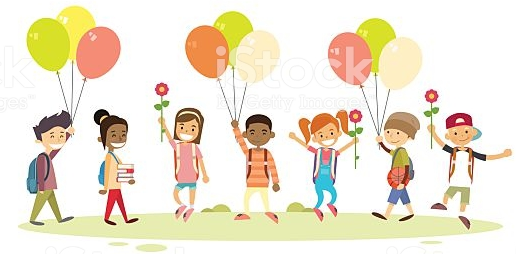 